312 группа «Приборы и электроснабжение ЛА»Тема:  Авиационные электроприводы.  Электрооборудование систем самолета.                                                                                            Занятие № 161.  Общие сведения о применении электроприводов.2.  Классификация электроприводов.3.  Общая конструкция электроприводов.1.  На самолете имеется большое количество агрегатов и механизмов, которые работают от разных видов энергии:--  сжатый воздух;--  жидкость под давлением; --  электроэнергия.Наиболее универсальной является электроэнергия, поэтому она и нашла свое применение на самолете.Самолетный электропривод это совокупность электрических и механических устройств с помощью которых осуществляется преобразование эл.энергии в механическую и выполняется приведение исполнительного устройства в движение и управление режимом его работы.                                         Электропривод состоит:--  преобразователя электрической энергии;--  системы передачи;--  аппаратуры управления.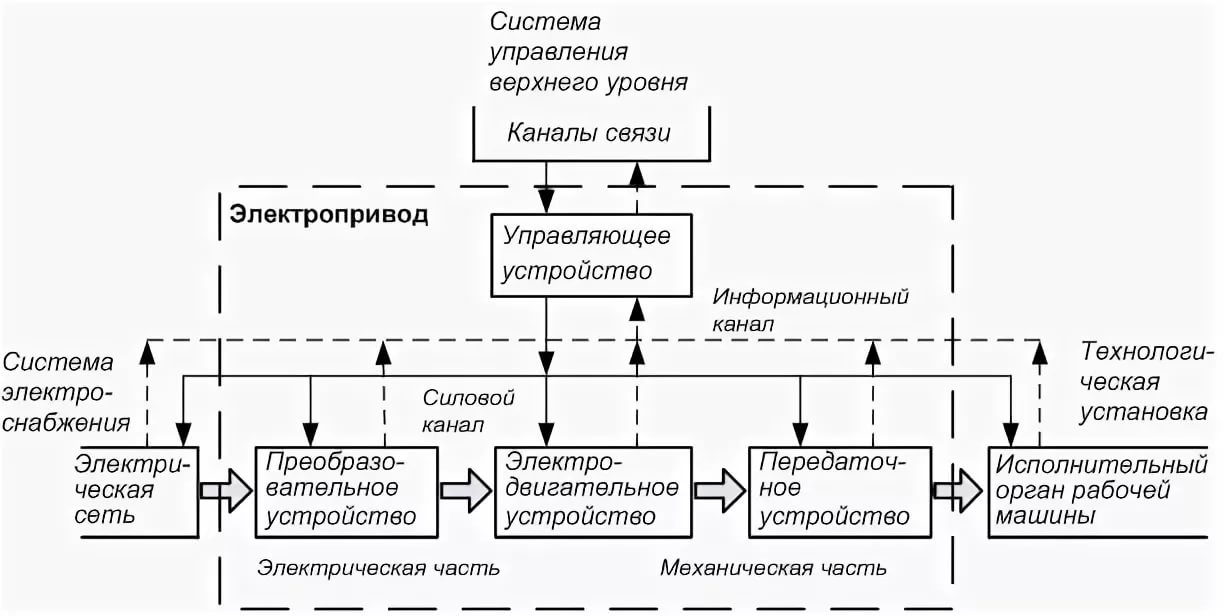                                      Рис  1.  Структурная схема электропривода.В самолетном электроприводе электрическая энергия преобразуется в механическую электродвигателями или электромагнитами и называется соответствующим образом.Электроприводы средств механизации и хвостового оперения, электропривод запуска, электроприводы в приборном и радиооборудовании, электроприводы в системах самолета.2.  В зависимости от назначения и решаемых задач на самолете электроприводы классифицируются:--  по выполняемым задачам (основные, вспомогательные, дублирующие);                                                          1--  по роду тока (постоянного, переменного);--  по мощности (маломощные до 30вт, средней мощности несколько 100вт, большой мощности кВт в системе запуска);--  по режиму работы (кратковременные, повторно кратковременные, длительные). 3.  Электродвигатели преобразуют электрическую энергию в механическую. Применяются электродвигатели постоянного тока.А)  Параллельного возбуждения, у них частота вращения вала с увеличением нагрузки изменяется незначительно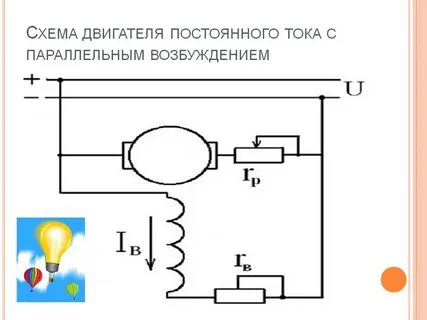                 Рис  2.  Двигатель постоянного тока параллельного возбуждения.Б)  Последовательного возбуждения у них при изменении нагрузки частота вращения изменяется в широком диапазоне, а без нагрузки обороты резко увеличиваются и это чревато разносом.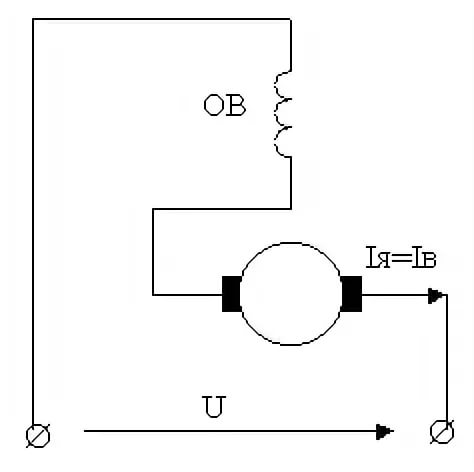            Рис  3.  Двигатель постоянного тока последовательного возбуждения.В)  Смешанного возбуждения применяются в тех случаях, когда нужно получить одновременно свойства двигателей как параллельного, так и последовательного возбуждения.                                                            2В электроприводах применяются и асинхронные электродвигатели переменного тока. Они конструктивно проще, более надежны в работе, но обладают несколько худшими пусковыми и регулирующими характеристиками.Электромагнитная муфта служит для сцепления вала электродвигателя с редуктором при включении электромеханизма и для торможения редуктора, а следовательно и выходного вала при отключении электромеханизма. Муфты бывают сцепления – торможения, фрикционные предохраняющие электромеханизм от перегрузок, ограничения момента отключающие электромеханизм припревышении заданного момента.     Питание на обмотку муфты подается с дополнительных щеток расположенных на коллекторе. С увеличением скорости вращения якоря э/двигателя возрастает и напряжение на его зажимах и электромагнит срабатывает и стальной диск (якорь) расположенный на ведущей шестерни редуктора преодолевая усилие возвратной пружины притягивается к сердечнику и передает вращающий момент на ведущую шестерню редуктора.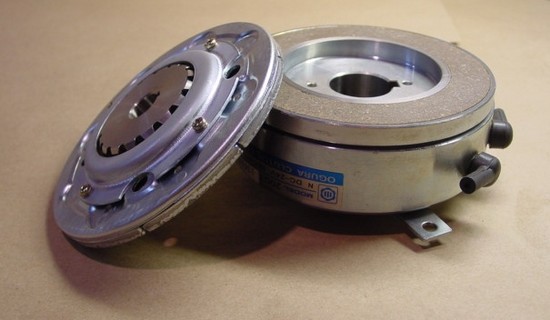                       Рис  4.   Электромагнитная муфта сцепления - торможения    Редуктор предназначен для уменьшения частоты вращения и увеличения крутящего момента, передаваемых от электродвигателя на выходной вал электромеханизма и преобразования одного вида движения в другой.Редукторы бывают обычные зубчатые с внешним и внутренним зацеплением, соосные планетарные передачи, дифференциально-планетарные передачи, червячные и винтовые.                                                             3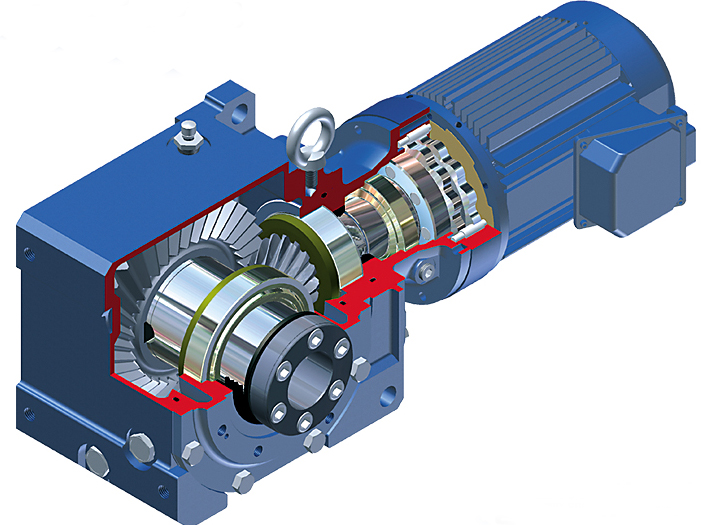                   Рис  5.   Редуктор зубчатый с внешним и внутренним зацеплениемВыходное устройство обеспечивает механическую связь электромеханизмас управляемым объектом. Могут быть выполнены в виде штока, винтовой пары (поступательное движение) зубчатой рейки, шестерни.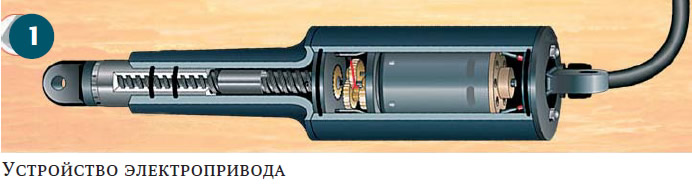     Концевые выключатели предназначены для отключения электродвигателя при крайних положениях управляемого объекта.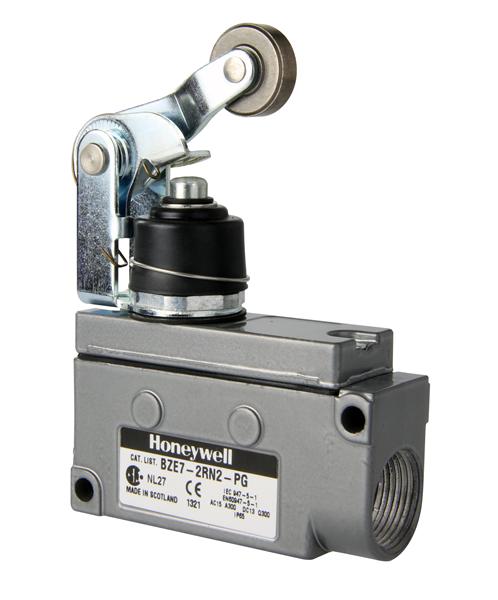                                              Рис  6.   Концевой выключатель.